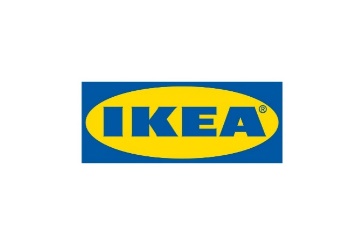 Informacja prasowaWarszawa, 18 sierpnia 2021 r.IKEA Retail Polska z nowym Country Digital ManageremW sierpniu 2021 roku Piotr Hołownia dołączył do zespołu IKEA Retail Polska, obejmując stanowisko Country Digital Managera.W IKEA, jako Country Digital Manager, Piotr Hołownia będzie odpowiedzialny za transformację cyfrową marki oraz wdrażanie innowacyjnych rozwiązań digitalowych. Piotr Hołownia ukończył studia na Uniwersytecie Warszawskim, w Wyższej Szkole Zarządzania oraz w Szkole Głównej Handlowej w Warszawie. Od lat pasjonuje się agile’owymi metodami współpracy, jest entuzjastą innowacji, rozwiązań cyfrowych i tworzenia wartości biznesowej dzięki nowym technologiom.Doświadczenie zawodowe zdobywał między innymi w T-Mobile Polska, gdzie odpowiadał za budowanie i wdrażanie produktów oraz rozwiązań dla klientów detalicznych i biznesowych. Wcześniej, w bankowości i finansach, wdrażał i rozwijał platformy bankowości elektronicznej oraz e-commerce.Bezpośrednią przełożoną nowego Country Digital Managera, będzie Karin Sköld, Prezeska IKEA Retail Polska i Dyrektorka ds. Zrównoważonego Rozwoju. Nazwa marki IKEA to akronim – skrót utworzony kolejno z pierwszych liter imienia i nazwiska założyciela firmy oraz nazw farmy i parafii, skąd pochodzi (Ingvar Kamprad Elmtaryd Agunnaryd).Wizją IKEA jest tworzenie lepszego codziennego życia dla wielu ludzi. Oferujemy funkcjonalne i dobrze zaprojektowane artykuły wyposażenia domu, które łączą jakość i przystępną cenę. Działamy w zgodzie ze zrównoważonym rozwojem, realizując strategię People & Planet Positive.Grupa Ingka* w Polsce posiada obecnie dwanaście sklepów IKEA i sześćdziesiąt cztery Punkty Odbioru Zamówień (łącznie z Punktami Mobilnymi oraz w sklepach IKEA), które zarządzane są przez IKEA Retail. Jest również właścicielem pięciu centrów handlowych zarządzanych przez Ingka Centres Polska oraz zlokalizowanego w Jarostach k. Piotrkowa Trybunalskiego Centrum Dystrybucji zaopatrującego 32 sklepy IKEA na 11 rynkach. Do Grupy Ingka należy również sześć farm wiatrowych w Polsce, które wytwarzają więcej energii odnawialnej, niż roczne zużycie energii związane z działalnością IKEA na polskim rynku.W roku finansowym 2020 ponad 25 mln osób odwiedziło polskie sklepy IKEA, a strona IKEA.pl odnotowała ponad 154 mln wizyt.*Grupa Ingka, dawniej znana jako Grupa IKEA, jest największym franczyzobiorcą IKEA. Na całym świecie zarządza 378 sklepami w 31 krajach. Nazwa Ingka powstała od nazwiska założyciela IKEA – Ingvara Kamprada.W przypadku dodatkowych pytań informacji udzielaBiuro Prasowe IKEA Retail Polskaprpl@ikea.com